Meet Today's New Digital Consumer: Generation NovelThe coronavirus pandemic drove digital consumerism and gave rise to Generation Novel, which Brian Solis describes as "a growing cross-generational psychographic of digital-first consumers galvanized by the disruptive effects of COVID-19." He looks at six aspects of the "new normal" driven by Gen N and offers a five-step "game plan" to reach them.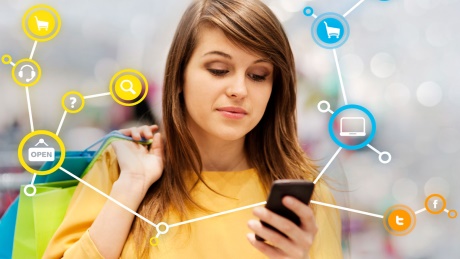 Fast Company online 9/8/20https://www.fastcompany.com/90547627/how-covid-19-created-a-new-kind-of-consumer-in-just-90-daysImage credit:https://www.accenture.com/www.accenture.com/t20160114T002956Z__w__/us-en/_acnmedia/Accenture/Conversion-Assets/DotCom/Images/Global/Industries_10/Accenture-Perfect-Consumer-Engagement-marquee.jpg